Kako si lahko pomagamo pri risanju? - Spletne strani                                           Pozdravljeni učenci in učenke!                         Vsi, ki radi rišete v prostem času, lahko najdete na spodnjih                         povezavah nekaj  navdiha. Poskusite! Vaja dela mojstra.            Lep pozdrav!            učiteljica Alenka Mejašhttps://www.youtube.com/watch?v=fRavJtuv6po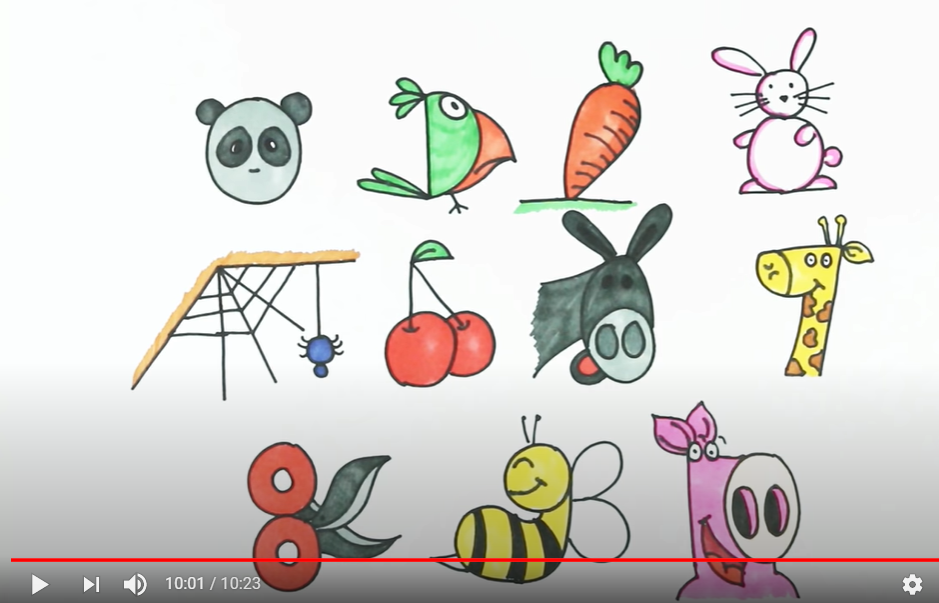 https://www.youtube.com/watch?v=VvIqKOTvTsA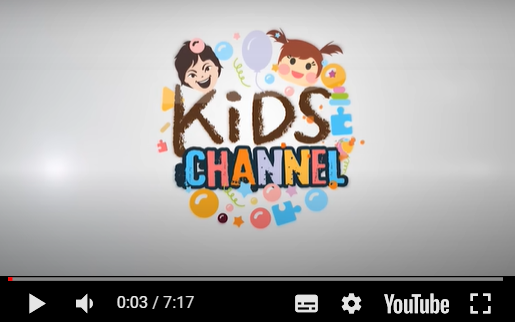 https://www.youtube.com/watch?v=QhC-OvbL9jY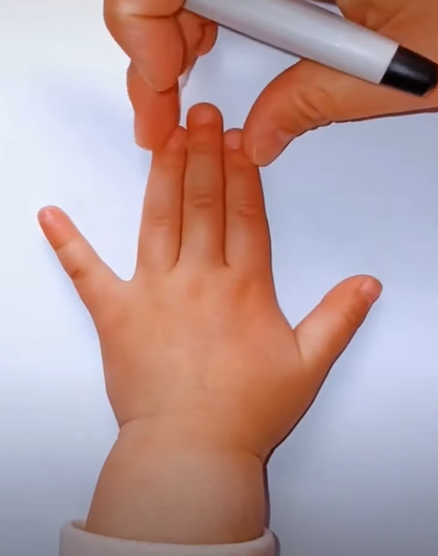 https://www.youtube.com/watch?v=ma-U7i8s5q8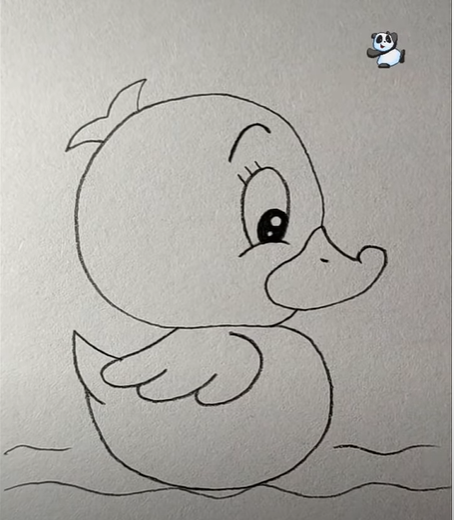 https://www.youtube.com/watch?v=W4lvxPhmI38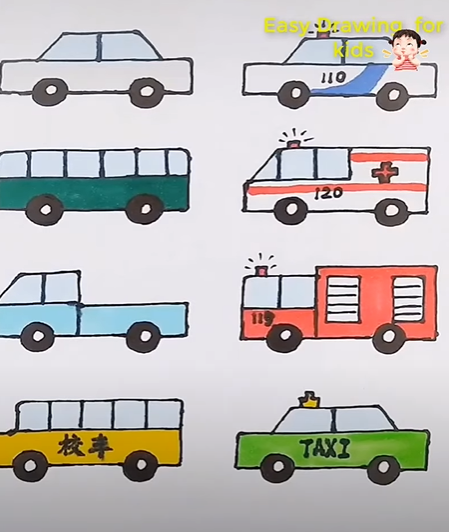 https://www.youtube.com/watch?v=5XAUe6-oL94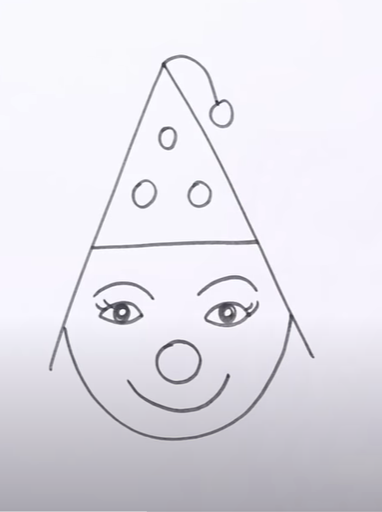 https://www.youtube.com/watch?v=AnFCD2JbN0A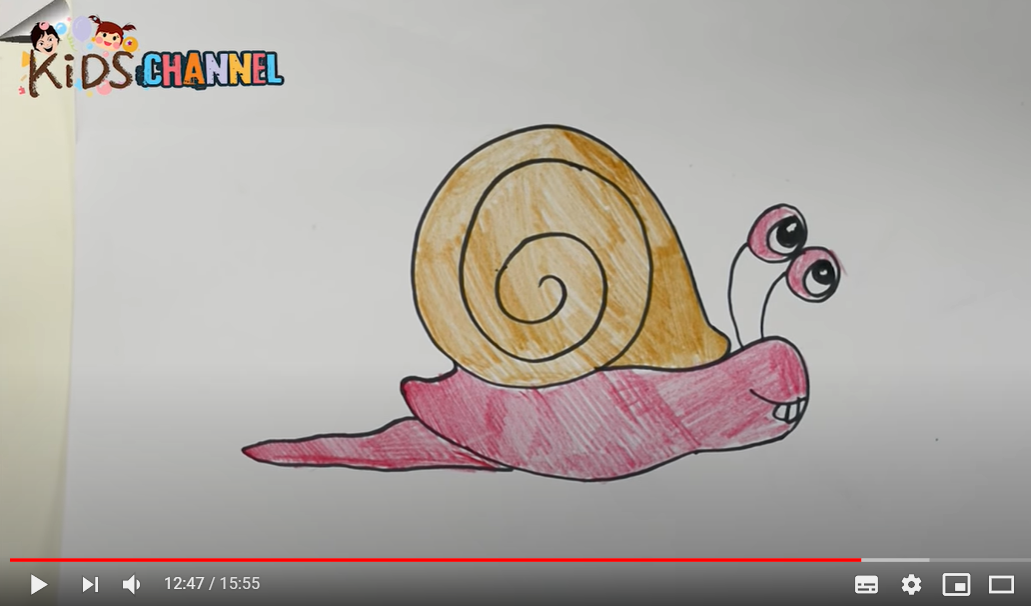 https://www.youtube.com/watch?time_continue=36&v=7SWvlUd2at8&feature=emb_title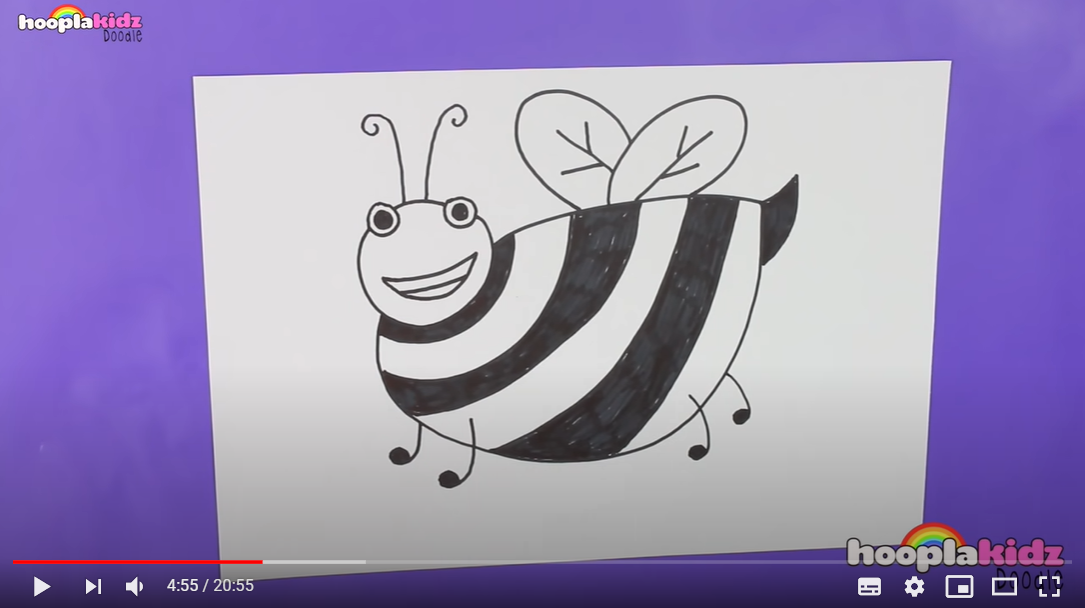 https://www.youtube.com/watch?v=TWvHd7AKGpA&list=RDCMUCtkd62HsnkCr6INcVexlsnw&start_radio=1&t=19&t=23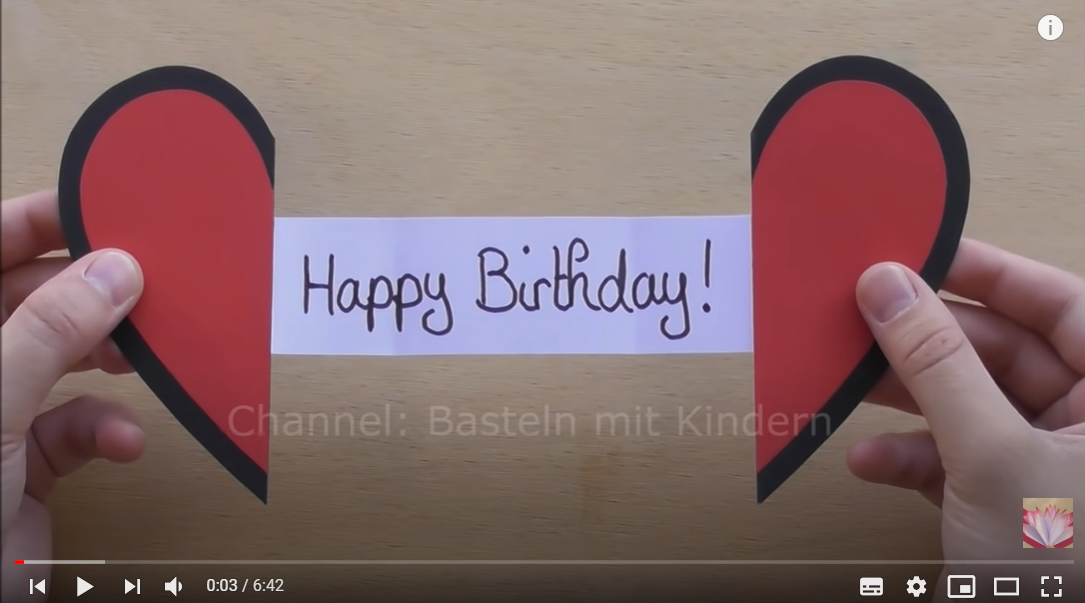 https://www.youtube.com/watch?v=_FWs_rFXZs&list=RDCMUCtkd62HsnkCr6INcVexlsnw&index=8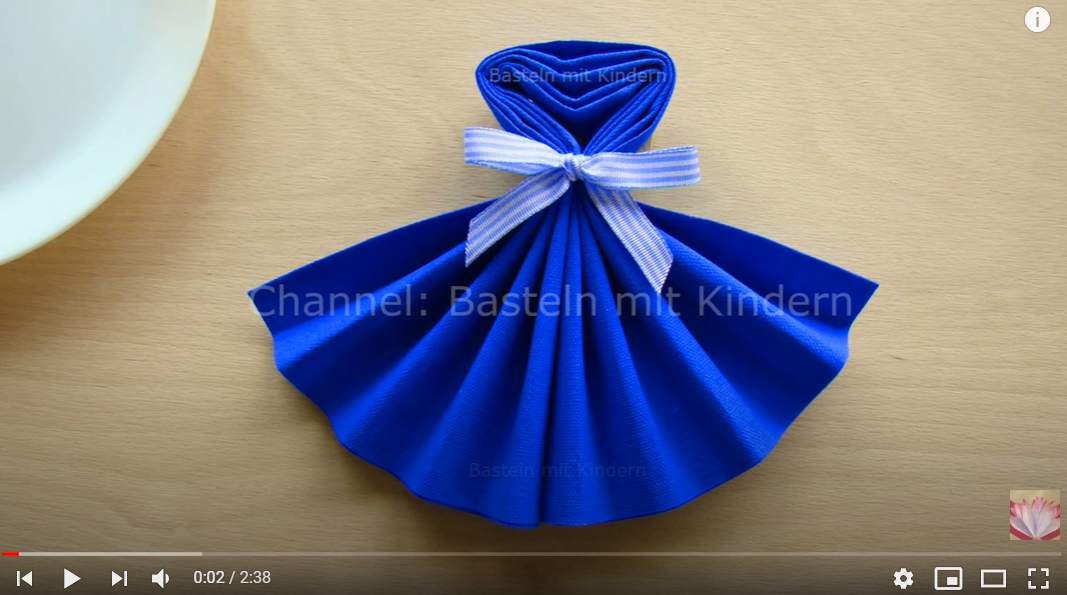 